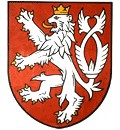 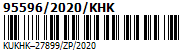 	Krajský úřad Královéhradeckého kraje		dle rozdělovníkuVÁŠ DOPIS ZN.:         	                                                           		ZE DNE:	NAŠE ZNAČKA (č. j.):	KUKHK–27899/ZP/2020VYŘIZUJE:	Mgr. Helena Hyšková	ODBOR | ODDĚLENÍ: 	odbor životního prostředí a zemědělství | oddělení EIA, IPPC a technické ochrany životního prostředíLINKA | MOBIL: 	495 817 191E-MAIL: 	hhyskova@kr-kralovehradecky.czDATUM: 	25.09.2020Počet listů: 1Počet příloh: 0/listů: 0Počet svazků: 0Sp. znak, sk. režim: 208.3, V/10 Posuzování vlivů na životní prostředí podle zákona č. 100/2001 Sb., o posuzování vlivů na životní prostředí a o změně některých souvisejících zákonů (zákon o posuzování vlivů na životní prostředí), ve znění pozdějších předpisů (dále jen zákon EIA) – informace o přijetí návrhu koncepce „Plán rozvoje vodovodů a kanalizací Královéhradeckého kraje (Aktualizace 2018)“ včetně vyhodnocení vlivů koncepce na životní prostředí a veřejné zdravíKrajský úřad Královéhradeckého kraje, odbor životního prostředí a zemědělství (dále jen krajský úřad), jako příslušný orgán ve smyslu ust. § 22 zákona EIA, vykonávající státní správu v oblasti posuzování vlivů na životní prostředí, Vám tímto, podle § 10f odst. 2 zákona EIA, zasílá informaci o návrhu koncepce „Plán rozvoje vodovodů a kanalizací Královéhradeckého kraje (Aktualizace 2018)“, spolu s kopií návrhu koncepce, včetně vyhodnocení vlivů koncepce na životní prostředí a veřejné zdraví (dále též koncepce), jejíž zpracování zajistil předkladatel podle § 10e zákona.Na základě předloženého návrhu koncepce, resp. charakteru a rozsahu koncepce, krajský úřad stanovil nutnost konání veřejného projednání. Veřejné projednání zajišťuje předkladatel koncepce a nemůže být konáno dříve než po uplynutí 30 dnů ode dne předložení návrhu koncepce příslušnému úřadu. Předkladatel návrhu koncepce je ve smyslu ustanovení § 10f odst. 3 zákona povinen zveřejnit informaci o místě a času konání veřejného projednání návrhu koncepce na své úřední desce, a to nejméně 10 dnů před jeho konáním. Podle § 10f odst. 5 zákona může každý zaslat své písemné vyjádření k návrhu koncepce krajskému úřadu, nejpozději do 5 dnů ode dne konání veřejného projednání návrhu koncepce. K vyjádřením zaslaným po lhůtě příslušný úřad nebude přihlížet. Dotčené územní samosprávné celky žádáme ve smyslu § 16 odst. 2 zákona EIA neprodleně o zveřejnění informace o návrhu koncepce a o tom, kdy a kde je možné do návrhu koncepce nahlížet, na úředních deskách. Doba zveřejnění je podle § 16 odst. 2 zákona EIA nejméně 
15 dnů. Zároveň žádáme v souladu s § 16 odst. 2 zákona EIA neprodleně o vyrozumění příslušného úřadu o dni vyvěšení informace o koncepci na úřední desce.Do návrhu koncepce, včetně vyhodnocení vlivů na životní prostředí a veřejné zdraví, lze také nahlédnout na Krajském úřadě Královéhradeckého kraje, odbor životního prostředí a zemědělství, Pivovarské náměstí 1245, 500 03 Hradec Králové, č. dveří N1.104, Mgr. Hyšková, tel. 495 817 191 nebo v Informačním systému SEA https://portal.cenia.cz/eiasea/view/sea100_koncepce, kód záměru HKK008K.Základní informace o koncepciNávrh koncepce včetně vyhodnocení vlivů koncepce na životní prostředí a veřejné zdraví byl zpracován pro území Královéhradeckého kraje.Předkladatelem návrhu koncepce je Královéhradecký kraj, Pivovarské náměstí 1245, 500 03 Hradec Králové (IČO: 708 89 546).Plán rozvoje vodovodů a kanalizací Královéhradeckého kraje (dále jen koncepce) je zpracován pro celé území kraje a nahradí současný Plán rozvoje vodovodů a kanalizací z roku 2004. Koncepce zahrnuje podrobné popisy stávajících a navrhovaných systémů vodovodů a kanalizací, bilanční údaje, výpočty potřeby vody, výpočty množství odpadních vod aj. V koncepci jsou doporučena řešení, jak zajistit zásobování pitnou vodou a likvidaci odpadních vod.z p. Mgr. Helena Hyškováodborný referent na úseku posuzovánívlivů na životní prostředíPříloha: kopie návrhu koncepce na USB flash disku včetně vyhodnocení vlivů koncepce na životní prostředí a veřejné zdravíRozdělovník k č. j. KUKHK–27899/ZP/2020Dotčené územní samosprávné celky:Královéhradecký kraj, odbor kancelář hejtmana, Pivovarské náměstí 1245, 500 03 Hradec Králové – zde (bez přílohy)Statutární město Hradec Králové, Československé armády 408, 502 00 Hradec KrálovéMěsto Broumov, Masarykova 239, 550 01 Broumov Město Dobruška, nám. F. L. Věka 11, 518 01 Dobruška Město Dvůr Králové nad Labem, nám T. G. Masaryka 38, 544 01 Dvůr Králové nad Labem Město Hořice, nám. Jiřího z Poděbrad 342, 508 19 HořiceMěsto Jaroměř, nám. ČSA 16, 551 01 Jaroměř Město Jičín, Žižkovo nám. 18, 506 01 Jičín Město Kostelec nad Orlicí, Palackého nám. 38, 517 41 Kostelec nad Orlicí Město Náchod, Masarykovo nám. 40, 547 01 Náchod Město Nová Paka, Dukelské nám. 39, 509 24 Nová Paka Město Nové Město nad Metují, nám. Republiky 6, 549 01 Nové Město nad Metují Město Nový Bydžov, Masarykovo náměstí 1, 504 01 Nový Bydžov Město Rychnov nad Kněžnou, Havlíčkova 136, 516 01 Rychnov nad Kněžnou Město Trutnov, Slovanské nám. 165, 541 01 Trutnov Město Vrchlabí, Zámek 1, 543 01 VrchlabíDotčené orgány:Magistrát města Hradec Králové, Československé armády č.p. 408, 502 00 Hradec Králové (bez přílohy)Městský úřad Broumov, Třída Masarykova 239, 550 01 Broumov (bez přílohy)Městský úřad Dobruška, nám. F.L. Věka 11, 518 01 Dobruška (bez přílohy)Městský úřad Dvůr Králové nad Labem, nám T. G. Masaryka 38, 544 01 Dvůr Králové nad Labem (bez přílohy)Městský úřad Hořice, nám. Jiřího z Poděbrad 342, 508 19 Hořice (bez přílohy)Městský úřad Jaroměř, nám. ČSA 16, 551 01 Jaroměř (bez přílohy)Městský úřad Jičín, Žižkovo nám. 18, 506 01 Jičín (bez přílohy)Městský úřad Kostelec nad Orlicí, Palackého nám. 38, 517 41 Kostelec nad Orlicí (bez přílohy)Městský úřad Náchod, Masarykovo nám. 40, 547 01 Náchod (bez přílohy)Městský úřad Nová Paka, Dukelské nám. 39, 509 24 Nová Paka (bez přílohy) Městský úřad Nové Město nad Metují, nám. Republiky 6, 549 01 Nové Město nad Metují (bez přílohy)Městský úřad Nový Bydžov, Masarykovo náměstí 1, 504 01 Nový Bydžov (bez přílohy)Městský úřad Rychnov nad Kněžnou, Havlíčkova 136, 516 01 Rychnov nad Kněžnou (bez přílohy)Městský úřad Trutnov, Slovanské nám. 165, 541 01 Trutnov (bez přílohy)Městský úřad Vrchlabí, Zámek 1, 543 01 Vrchlabí (bez přílohy)Krajská hygienická stanice Královéhradeckého kraje se sídlem v Hradci Králové, Habrmanova 19, 501 01 Hradec Králové (bez přílohy)ČIŽP OI Hradec Králové, Resslova 1229, 500 02 Hradec Králové (bez přílohy) Agentura ochrany přírody a krajiny České republiky, RP Východní Čechy, oddělení Správa CHKO Broumovsko, Ledhujská 9, 549 54 Police nad Metují (bez přílohy)Agentura ochrany přírody a krajiny České republiky, RP Východní Čechy, oddělení Správa CHKO Orlické hory, Dobrovského 332, 516 01 Rychnov nad Kněžnou (bez přílohy)Agentura ochrany přírody a krajiny České republiky, RP Liberecko, oddělení Správa CHKO Český ráj, Antonína Dvořáka 294, 511 01 Turnov (bez přílohy) Správa Krkonošského národního parku, Dobrovského 3, 543 01 Vrchlabí (bez přílohy)Obvodní báňský úřad pro území Královéhradeckého a Pardubického kraje, Wonkova 1142, 500 02 Hradec Králové (bez přílohy)Ministerstvo životního prostředí, Vršovická 65, 100 10 Praha 10 (bez přílohy)Ministerstvo zemědělství, Těšnov 65/17, 110 00 Praha 1 (bez přílohy)Předkladatel:Královéhradecký kraj, odbor kancelář hejtmana, Pivovarské náměstí 1245, 500 03 Hradec Králové (bez přílohy)Na vědomí:MŽP, odbor posuzování vlivů na životní prostředí a integrované prevence, Vršovická 65, 100 10 Praha 10 (bez přílohy)MŽP ČR, odbor výkonu státní správy VI., Resslova 1229, 500 02 Hradec Králové (bez přílohy)Národní památkový ústav, územní odborné pracoviště v Josefově, Okružní 418, 551 02 Jaroměř – Josefov (bez přílohy)Povodí Labe, státní podnik, Víta Nejedlého 951/8, 500 03 Hradec Králové (bez přílohy)Lesy České republiky, státní podnik, Přemyslova 1106/19, 500 08 Hradec Králové (bez přílohy)Královéhradecká provozní, a.s., Víta Nejedlého 893, 500 03 Hradec Králové (bez přílohy)Vodovody a kanalizace Hradec Králové, a. s., Víta Nejedlého 893, 500 03 Hradec Králové (bez přílohy)Vodohospodářská a obchodní společnost a. s., Na Tobolce 428, 506 01 Jičín (bez přílohy)Vodovody a kanalizace Náchod, a.s., Kladská 1521, Náchod-Běloves (bez přílohy)AQUA SERVIS, a.s., Štemberkova 1094, 51601 Rychnov nad Kněžnou (bez přílohy)Vodovody a kanalizace Trutnov, a. s., nábřeží Václava Havla 19, 541 01 Trutnov (bez přílohy).